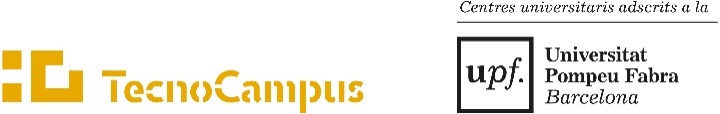 CESIÓN DERECHO DE IMAGEN Y VOZ(Rellenar con ordenador o letra bien clara)DATOS DEL ESTUDIANTENombre y apellidos:       DNI:      HAGO CONSTAR:Que autorizo, mediante esta declaración, en la Fundación Tecnocampus Mataró-Maresme, con domicilio en Av. Ernest Lluch, 32, 08302 Mataró, y NIF G62034111, la toma, grabación, tratamiento y difusión de imágenes mías para fines exclusivamente promocionales de las actividades académicas, formativas e institucionales coordinadas u organizadas por Tecnocampus Mataró-Maresme, en cualquier medio, tanto en papel como por medios electrónicos, incluida su difusión por Internet y por un plazo indefinido. Esta autorización incluye expresamente el consentimiento para la incorporación de mis imágenes a las presentaciones y documentos de carácter promocional que la Fundación Tecnocampus Mataró-Maresme considere adecuadas para la promoción institucional, formativa o académica del Tecnocampus Mataró-Maresme. Asimismo autorizo ​​la cesión a terceros, tales como estudiantes, profesores y personas vinculadas al mundo académico o interesadas en participar, asistir, informarse sobre estas actividades, de mis imágenes para las finalizados mencionadas. Además, me comprometo, a que si yo hago documentos fotográficos, videográficos o sonoros en las instalaciones de TecnoCampus, cumpliré con la normativa de Protección de datos, honor e intimidad, y Propiedad intelectual de terceros afectados.Que, en caso de tener algún derecho de propiedad intelectual sobre los materiales que puedan derivarse de estas grabaciones, cedo a la Fundación Tecnocampus Mataró-Maresme todos los derechos de explotación sobre los mismos, con carácter de no exclusividad, en todas las modalidades de explotación, por todo el mundo y por todo el tiempo de su duración.Que esta autorización y cesión de derechos de imagen es completamente gratuita, para todo el mundo y indefinida, y me comprometo a no reclamar compensación, pago y / o indemnización a cambio del permiso acordado con la Fundación Tecnocampus Mataró-Maresme para la utilización de mi imagen.Que en cumplimiento de la normativa vigente en Protección de Datos Personales he sido informado / a de que mis imágenes serán incorporados a un fichero de datos personales del cual la Fundación Tecnocampus Mataró-Maresme es titular, lo que acepto expresamente. También he sido informado / a de que podré ejercer los derechos de acceso, rectificación, cancelación y oposición sobre mis datos a la dirección electrónica rgpd@tecnocampus.cat, o bien mediante una carta dirigida a la Secretaría General de la Fundación Tecnocampus Mataró-Maresme (Avenida de Ernest Lluch, 32. 08302 Mataró).Y para que conste firmo la presente,Firma del estudianteMataró,       de        de 20     EMPRESA (ESCSET)                               EMPRESA (ESCSET)                                POLITÉCNICA (ESUPT)                       POLITÉCNICA (ESUPT)                      SALUD (ESCST)SALUD (ESCST)SALUD (ESCST)AdE y GI                                                                                                                                                                                                                                                                                                                                                                                                                                                                                                                                                                                            Ing. ElectrónicaCAFECAFETurismoIng. MecánicaEnfermeríaEnfermeríaDoble Turismo/AdE Ing. Organización IndustrialFisioterapiaFisioterapiaMarketingIng. Informática                                                                                                                                                                                                                                                                                                                                                                                                                                                                                                                       Doble Fisioterapia/CAFE                                                                                                                                                                                                                                                                                                                                                                                                                                                                                             Doble Fisioterapia/CAFE                                                                                                                                                                                                                                                                                                                                                                                                                                                                                             Doble AdE/MarketingAudiovisuales                                                                                                                                                                                                                                                                                                                                                                                                                                                                                                                 AdE y GI - Docencia en inglés                                                                                                                                                                                                                                                                                                                                                                                                                                                                                                                                                                                            Videojuegos                                                                                                                                                                                                                                                                                                                                                                                                                                                                                                                                       LogísticaDoble Informática/Videojuegos                                                                                                                                                                                                                                                                                                                                                                                                                                                                                                                                  